Załącznik do Zarządzenia Nr 138/20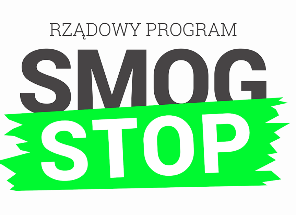 Burmistrza Miasta i Gminy Niepołomice z dnia 31 lipca 2020 r.Wniosek o udzielenie pomocy na przedsięwzięcia niskoemisyjne w budynkach jednorodzinnych w ramach programu STOP SMOG.W ramach programu, wsparcie mogą uzyskać wyłącznie wnioskodawcy którzy:w okresie 3 miesięcy poprzedzających miesiąc zawarcia umowy, osiągali średni miesięczny dochód na jednego członka gospodarstwa domowego nie przekraczający 175% kwoty najniższej emerytury (1925 zł kwota brutto) w gospodarstwie jednoosobowym i 125% tej kwoty (1375 zł kwota brutto)w gospodarstwie wieloosobowym oraz powierzchnia użytkowa na jedną osobę stale zamieszkującą budynek nie może być większa niż 50 m2.W przypadku jakichkolwiek trudności w wypełnieniu wniosku informacji udzielają EKODORADCY
w Referacie Energii Odnawialnej i Gospodarki Komunalnej, tel. 12 250 94 54, Plac Zwycięstwa 13, Pokój7Informacje  dotyczące wnioskodawcy i nieruchomości  (proszę uzupełniać drukowanymi literami)Informacje  o stanie budynku i dotychczasowego ogrzewaniaOświadczam, że: (Proszę zaznaczyć kółkiem prawidłową odpowiedź)Zapoznałem się z Uchwała Rady Miejskiej  w sprawie Regulaminu realizacji przedsięwzięć niskoemisyjnych budynków jednorodzinnych w ramach programu STOP SMOG oraz sposobu i warunków wnoszenia wkładu własnego wnoszonego przez beneficjenta, u którego będzie realizowane przedsięwzięcie niskoemisyjne oraz wysokość tego wkładu. Załącznik:dokumenty dot. zużycia energii elektrycznej orzeczenie o niepełnosprawności lub oświadczenie o zajmowaniu się osoba niepełnosprawnąDeklaruję gotowość udostępniania nieruchomości na rzecz realizacji zarówno na czas realizacji wsparcia oraz na okres zachowania jego trwałości.Informacja o przetwarzaniu danych osobowychAdministratorem Pani/Pana danych osobowych jest Burmistrz Miasta i Gminy Niepołomice z siedzibą w Niepołomicach, 
Plac Zwycięstwa 13, 32 – 005 NiepołomiceKontakt z Inspektorem Ochrony Danych Osobowych można uzyskać pod adresem poczty elektronicznej iod@niepolomice.eu lub pisemnie na adres siedziby Administratora. Pani/ Pana dane osobowe przetwarzane będą na podstawie i w celu niezbędnym do zawarcia umowy dotyczącej udziału w realizacji projektu przedsięwzięć niskoemisyjnych budynków jednorodzinnych w ramach programu STOP SMOG zgodnie z Pani/Pana żądaniem (art. 6 ust. 1 lit. b RODO). Następnie Pani/Pana dane osobowe będą przetwarzane w celu wypełnienia obowiązku archiwizacji dokumentów wynikającego z przepisów prawa (art. 6 ust. 1 lit. c RODO).Pani/Pana dane będą przekazywane tylko podmiotom uprawnionym do ich przetwarzania na podstawie przepisów prawa lub stosownych umów podpisanych z Administratorem i przetwarzających dane osobowe na jego polecenie, w szczególności podmiotom wspierającym Administratora w zarządzaniu projektem i jego wykonaniu. Pani/Pana dane osobowe będą przechowywane do momentu zakończenia realizacji i rozliczenia projektu  oraz  zakończenia okresu trwałości dla projektu i obowiązkowego okresu archiwizacji dokumentacji oraz do momentu przedawnienia potencjalnych roszczeń.W zakresie przewidzianym przepisami prawa posiada Pani/Pan prawo do dostępu do swoich danych osobowych, ich sprostowania, usunięcia oraz ograniczenia przetwarzania.W przypadku uznania, iż przetwarzanie Pani/Pana danych osobowych narusza przepisy RODO, posiada Pani/Pan prawo wniesienia skargi do Prezesa Urzędu Ochrony Danych Osobowych.Podanie przez Panią/Pana danych osobowych jest dobrowolne, jednakże ich nie podanie spowoduje niemożność uczestnictwa w projekcie i zwarcia umowy oraz realizacji związanych z nią obowiązków.Pani/Pana dane osobowe nie będą wykorzystywane do zautomatyzowanego podejmowania decyzji, w tym profilowania._______________________(podpis)Informacje o wnioskującym i budynkuInformacje o wnioskującym i budynkuInformacje o wnioskującym i budynkuInformacje o wnioskującym i budynkuInformacje o wnioskującym i budynkuInformacje o wnioskującym i budynkuInformacje o wnioskującym i budynkuInformacje o wnioskującym i budynkuInformacje o wnioskującym i budynkuImięNazwisko Nr telefonuAdres zamieszkaniaAdres e-mailAdres korespondencyjny
(jeśli inny niż powyżej)Informacje o nieruchomości, w której  będzie przeprowadzona inwestycjaInformacje o nieruchomości, w której  będzie przeprowadzona inwestycjaInformacje o nieruchomości, w której  będzie przeprowadzona inwestycjaInformacje o nieruchomości, w której  będzie przeprowadzona inwestycjaInformacje o nieruchomości, w której  będzie przeprowadzona inwestycjaInformacje o nieruchomości, w której  będzie przeprowadzona inwestycjaInformacje o nieruchomości, w której  będzie przeprowadzona inwestycjaInformacje o nieruchomości, w której  będzie przeprowadzona inwestycjaInformacje o nieruchomości, w której  będzie przeprowadzona inwestycjaMiejscowośćCałkowita powierzchnia budynku (w m2)Całkowita powierzchnia budynku (w m2)Całkowita powierzchnia budynku (w m2)Ulica
Nr budynkuPowierzchnia użytkowa(w m2)Powierzchnia użytkowa(w m2)Powierzchnia użytkowa(w m2)Rok budowy budynkuKubatura (w m3)Kubatura (w m3)Kubatura (w m3)Liczba osób zamieszkujących budynekLiczba osób zamieszkujących budynekLiczba osób zamieszkujących budynekLiczba osób zamieszkujących budynekTytuł prawny do nieruchomościTytuł prawny do nieruchomościTytuł prawny do nieruchomościTytuł prawny do nieruchomościTytuł prawny do nieruchomościTytuł prawny do nieruchomościTytuł prawny do nieruchomościTytuł prawny do nieruchomościTytuł prawny do nieruchomościWłasność / współwłasność Nr Księgi WieczystejWłasność / współwłasność Nr Księgi WieczystejNr działkiNr działkiNr działkiNr działkiInny niż prawo własności  (proszę podać jaki)Inny niż prawo własności  (proszę podać jaki)Poziom udziału we własności wnioskodawcyPoziom udziału we własności wnioskodawcyPoziom udziału we własności wnioskodawcyPoziom udziału we własności wnioskodawcyTyp budynkuTyp budynkuTyp budynkuTyp budynkuTyp budynkuTyp budynkuTyp budynkuTyp budynkuTyp budynkuTyp budynkuTyp budynku□ Budynek mieszkalny□ Budynek mieszkalno-usługowy□ Budynek mieszkalno-usługowy□ Budynek mieszkalno-usługowy□ Budynek usługowy□ Budynek usługowy□ Budynek usługowy□ Pustostan□ Pustostan□ Pustostan□ Inny (jaki?)…………….Proszę wskazać rodzaj ogrzewania stosowanego w budynku/lokalu (istniejące źródło ciepła)Proszę wskazać rodzaj ogrzewania stosowanego w budynku/lokalu (istniejące źródło ciepła)Proszę wskazać rodzaj ogrzewania stosowanego w budynku/lokalu (istniejące źródło ciepła)Proszę wskazać rodzaj ogrzewania stosowanego w budynku/lokalu (istniejące źródło ciepła)Proszę wskazać rodzaj ogrzewania stosowanego w budynku/lokalu (istniejące źródło ciepła)Proszę wskazać rodzaj ogrzewania stosowanego w budynku/lokalu (istniejące źródło ciepła)Proszę wskazać rodzaj ogrzewania stosowanego w budynku/lokalu (istniejące źródło ciepła)Proszę wskazać rodzaj ogrzewania stosowanego w budynku/lokalu (istniejące źródło ciepła)Proszę wskazać rodzaj ogrzewania stosowanego w budynku/lokalu (istniejące źródło ciepła)Proszę wskazać rodzaj ogrzewania stosowanego w budynku/lokalu (istniejące źródło ciepła)Proszę wskazać rodzaj ogrzewania stosowanego w budynku/lokalu (istniejące źródło ciepła)□ Ogrzewanie na paliwo stałe□ Ogrzewanie na paliwo stałe□ Ogrzewanie na paliwo stałe□ Ogrzewanie olejowe□ Ogrzewanie olejowe□ Ogrzewanie olejowe□ Ogrzewanie gazowe□ Ogrzewanie gazowe□ Ogrzewanie gazowe□ Brak ogrzewania□ Brak ogrzewania□ Ogrzewanie elektryczne□ Ogrzewanie elektryczne□ Ogrzewanie elektryczne□ Miejska sieć ciepłownicza□ Miejska sieć ciepłownicza□ Miejska sieć ciepłownicza□ Odnawialne Źródła Energii□ Odnawialne Źródła Energii□ Odnawialne Źródła Energii□ Inne (jakie?)……………………………..□ Inne (jakie?)……………………………..Proszę wskazać rodzaj i ilość obecnie stosowanego paliwa stałego w ciągu roku w budynku/lokalu (średnie zużycie)Proszę wskazać rodzaj i ilość obecnie stosowanego paliwa stałego w ciągu roku w budynku/lokalu (średnie zużycie)Proszę wskazać rodzaj i ilość obecnie stosowanego paliwa stałego w ciągu roku w budynku/lokalu (średnie zużycie)Proszę wskazać rodzaj i ilość obecnie stosowanego paliwa stałego w ciągu roku w budynku/lokalu (średnie zużycie)Proszę wskazać rodzaj i ilość obecnie stosowanego paliwa stałego w ciągu roku w budynku/lokalu (średnie zużycie)Proszę wskazać rodzaj i ilość obecnie stosowanego paliwa stałego w ciągu roku w budynku/lokalu (średnie zużycie)Proszę wskazać rodzaj i ilość obecnie stosowanego paliwa stałego w ciągu roku w budynku/lokalu (średnie zużycie)Proszę wskazać rodzaj i ilość obecnie stosowanego paliwa stałego w ciągu roku w budynku/lokalu (średnie zużycie)Proszę wskazać rodzaj i ilość obecnie stosowanego paliwa stałego w ciągu roku w budynku/lokalu (średnie zużycie)Proszę wskazać rodzaj i ilość obecnie stosowanego paliwa stałego w ciągu roku w budynku/lokalu (średnie zużycie)Proszę wskazać rodzaj i ilość obecnie stosowanego paliwa stałego w ciągu roku w budynku/lokalu (średnie zużycie)Węgiel (w tonach)Węgiel (w tonach)Biomasa (w m3)Biomasa (w m3)Biomasa (w m3)Ekogroszek(w tonach)Ekogroszek(w tonach)Pellet (w m3)Pellet (w m3)Pellet (w m3)Drewno (w m3)Drewno (w m3)Inne (jakie? …..…..…..…..…..…..…..…)Inne (jakie? …..…..…..…..…..…..…..…)Inne (jakie? …..…..…..…..…..…..…..…)Proszę wskazać aktualny sposób przygotowania ciepłej wody użytkowejProszę wskazać aktualny sposób przygotowania ciepłej wody użytkowejProszę wskazać aktualny sposób przygotowania ciepłej wody użytkowejProszę wskazać aktualny sposób przygotowania ciepłej wody użytkowejProszę wskazać aktualny sposób przygotowania ciepłej wody użytkowej□ Bojler/podgrzewacz elektryczny□ Bojler/podgrzewacz elektryczny□ Kocioł na paliwa stałe□ Piecyk gazowy□ Solary□ Inne (jakie?) ……….……….□ Inne (jakie?) ……….……….□ Inne (jakie?) ……….……….Rok montażu źródła ciepłej wody użytkowej ……….……….……….……….Rok montażu źródła ciepłej wody użytkowej ……….……….……….……….Czy w nieruchomości funkcjonują odnawialne źródła energii? □ Tak                   □ Nie*Jeśli tak to proszę zaznaczyć poniżejCzy w nieruchomości funkcjonują odnawialne źródła energii? □ Tak                   □ Nie*Jeśli tak to proszę zaznaczyć poniżejCzy w nieruchomości funkcjonują odnawialne źródła energii? □ Tak                   □ Nie*Jeśli tak to proszę zaznaczyć poniżejCzy w nieruchomości funkcjonują odnawialne źródła energii? □ Tak                   □ Nie*Jeśli tak to proszę zaznaczyć poniżejCzy w nieruchomości funkcjonują odnawialne źródła energii? □ Tak                   □ Nie*Jeśli tak to proszę zaznaczyć poniżej□ Kolektory słoneczne□ Pompa ciepła□ Pompa ciepła□ Fotowoltaika□ Inne (jakie?) ……….……….Czy w nieruchomości dokonano termomodernizacji?□Tak                   □ NieCzy w nieruchomości dokonano termomodernizacji?□Tak                   □ NieCzy w nieruchomości dokonano termomodernizacji?□Tak                   □ NieCzy w nieruchomości dokonano termomodernizacji?□Tak                   □ NieCzy w nieruchomości dokonano termomodernizacji?□Tak                   □ Nie□ Ocieplenie ścian/grubość……….……….…/□ Ocieplenie dachu/grubość……….………./□ Ocieplenie dachu/grubość……….………./□ Ocieplenie stropu/grubość……….………./□ Wymiana okien/rok wymiany……….…./□ Wymiana drzwi/rok wymiany….……….………/□ Ocieplenie podłogi na gruncie/grubość……….……….…/□ Ocieplenie podłogi na gruncie/grubość……….……….…/□ innejakie? ………………………….□ innejakie? ………………………….Oświadczam, że jestem świadomy/a, że aby skorzystać z pomocy dochód na jednego mieszkańca gospodarstwa domowego nie może przekraczać: - w przypadku gospodarstwa jednoosobowego 1925 zł/osobę (kwota brutto)- w przypadku gospodarstwa wieloosobowego 1375 zł/osobę (kwota brutto)Oświadczam, że jestem świadomy/a, że aby skorzystać z pomocy powierzchnia budynku, w którym będzie realizowane przedsięwzięcie niskoemisyjne nie może przekraczać 50m2 na osobę.Wnioskodawca jest rencistą lub jest w wieku emerytalnym i prowadzi samodzielne gospodarstwo domowe.TAKNIE2. Wnioskodawca jest samotnym rodzicem/opiekunem prawnym w rozumieniu przepisów o świadczeniach rodzinnych.TAKNIE3. Rodzina zamieszkująca w budynku ma strukturę wielopokoleniową i w jej skład wchodzą  dzieci do 26 roku życia uczące się i pozostające na utrzymaniu – prowadzą wspólne gospodarstwo domowe.TAKNIE4. Wnioskodawca lub członek rodziny lub osoba, wobec której wnioskodawca jest opiekunem prawnym są osobami z orzeczoną niepełnosprawnością lub są niezdolne do pracy lub samodzielnej egzystencji.TAKNIE5. Wnioskodawca otrzymuje świadczenie wychowawcze  na pierwsze dziecko.TAKNIE6. Wnioskodawca otrzymuje świadczenie wychowawcze  na trzecie i kolejne dziecko.TAKNIE7. W okresie od 1 stycznia 2017 r. do dnia złożenia wniosku rodzina korzystała ze świadczeń realizowanych przez MGOPS.TAKNIE8. Wnioskodawca oraz osoby zamieszkujące w budynku złożyły oświadczenia, że nie posiadają tytułu prawnego do nieruchomości o powierzchni przekraczającej 30 arów, oraz innego budynku mieszkalnego lub lokalu.TAKNIE9. Zużycie prądu w budynku na podstawie faktur za dwa ostatnie okresy rozliczeniowe z dostawcą energii w przeliczeniu na 1 osobę nie przekracza 500 kWh rocznie - proszę załączyć potwierdzenieTAKNIE